The Condition of the British PeopleMark Abrams and John Hall Survey Unit, Social Science Research Council, March 1971Working paper reporting on a pilot survey  using self-reporting scalesThis paper is a preliminary report on the first pilot survey of a research programme intendended eventually to produce a questionnaire which could be used in large scale sample surveys to measure, in social matters, the aspirations, disappointments, grievances, expectations and values  of the British people as a whole.  Any single survey using this questionnaire would also reveal differences that may exist between various parts of the population in their assessments of their “quality of life”, and a series of surveys at regular intervals would measure changes in these assessments.  It is also possible that the same questionnaire and methods of analysis could be used in other countries to produce cross-national comparisons.We accepted as our starting point the contention by Campbell and Converse that “the quality of life must be in the eye of the beholder, and it is only through an examination of the experience of life as our people perceive it that we will understand the human meaning of the great social and institutional changes which characterise out time.”After a handful of unstructured pilot interviews with members of the public it was decided to build the questionnaire around eleven social domains:On each domain respondents were asked:to indicate on an 11-point scale (from 0 to 10) how satisfied or dissatisfied they were;what changes would be needed to make them more satisfied; (c) what changes could happen to make them less satisfied.In addition to these satisfaction/dissatisfaction ratings in each domain, respondents were asked to give:an overall self-rating on ‘things in general’an overall rating for their position on the scale ‘about 4 or 5 years ago’where they expected to be on the scale ‘about 4 or 5 years from now’where on the scale they felt that people like themselves were ‘entitled to be’.In addition to these points of reference across time, in order to obtain points of reference across social classes, respondents were asked to use the same 0-10 scale to indicate where they thought various socio-economic groups currently stood.  These were:Each of the respondents was then asked to indicate to which one of these groups he considered he belonged.In an attempt to relate responses to socio-psychological circumstances, the questionnaire also included a modified Srole-Christie scale to measure anomie and alienation.Finally the classification material collected related mainly to the domains dealt with in the body of the questionnaire, i.e. it recorded respondent’s occupation, income, educational background, household composition, use of the welfare services, housing accommodation.The pilot was carried out with 213 respondents interviewed by Research Services Ltd.  Although well spread geographically throughout Britain, the sample was intentionally biased to produce more middle class respondents than would have been found in a simple probability sample of all persons aged 15 and over: thus 48% of respondents were middle class instead of the national proportion of 35%.  This meant that we were dealing with a sample of above-average levels of higher education, income, durable consumer goods, home-ownership etc.  The bias was introduced so as to provide a minimum base of 100 middle class respondents for analysis.  The interviews were completed in the week ending March 14th 1971 and at the time of writing (March 23rd) only a first and simple analysis of the data is available.  This is the material presented here as a guide to the eventual practicability of the pilot questionnaire.Satisfaction/Dissatisfaction ‘in general self-ratingWhole sampleRespondents had very little difficulty in using the 0-10 numerical scale to indicate their levels of satisfaction with life.  On each of the four main perspectives offered them (now, 4-5 years past, 4-5 years future, and ‘entitled’) at least 96% of respondents chose for themselves specific points on the scale.  Table A groups and summarises for the whole sample the responses which are given in detail in Summary Table 1Table A	Satisfaction Ratings – whole sampleThe present is seen (felt?) to be a little less satisfactory than the past, the future is expected to be better than both the past and the present, but the most striking gap is between what one currently has in the way of a satisfactory life and what one feels entitled to – the average NOW rating is only 74% of the average ENTITLED score.Sub-sample groupsThe various sub-samples can be grouped into three categories: those with an average self-rating of at least 6.0, those with an average rating of 5.0 or less, and the remainder.  Those coming within the two extreme categories are:Satisfaction NOWThe remainder category contained the following groups: men 5.52 women 5.53 married 5.66 age 15-34 5.48 age 35-54 5.76 age 55 & over 5.32 TEA 15 or under 5.26 TEA 16-18 5.79 C1 Social Grade 5.56 C2 Social Grade 5.37 all those with incomes under £2000pa 5.25 skilled manual workers 5.64 and professional workers 5.91.Within each of the two extremes there is, of course, much overlapping of the groups; in the high satisfaction category AB grade people (middle class) tend also to be those with the highest incomes, with a high incidence of higher education, and are often employed as business executives.  At the other extreme those in the lower working class are often unskilled manual workeres, old age pensioners and elderly widows of manual workers.NOW and the PASTOne rough measure of satisfaction with life is indicated when respondents gave to their present conditions a higher rating than the rating they gave to their conditions as of 4 to 5 years ago.  On this basis, as we have seen, the sample as a whole felt that the quality of life had declined in recent years – from an average rating of 5.86 with things as they were 4 or 5 years ago to 5.53 with conditions today – a fall of 6 percentage points.  But this sense of decline was not common to all sub-sections of the sample; in some it was much greater than 6 points and in others there was no decline at all but instead a feeling that NOW was appreciably better than the recent PAST.Those groups where comparative past and present ratings indicated a sense of improvement in life over the past few years were the young (aged 15-34) the unmarried, those who had received schooling beyond the age of 19 and those in the middle class (ie with relatively high incomes and with executive jobs in business and industry).  Those indicating on the same basis a more than average sense of deterioration were the elderly (mainly old age pensioners and widows) and the lower middle class (shopkeepers and owners of small businesses).Again there is much overlapping of the groups within each category and additionally it is clear that for the most part those who had given themselves a high NOW rating were also the groups most likely to register improvents over the past 4 to 5 years.  And, conversely, those registering low NOW ratings were also the groups who felt that their decline had been greatest over recent years.NOW and the FUTUREFor the sample as a whole the average score on the 0-10 ladder when they were asked, “Where would you put yourself as you expect to be about 4 or 5 years from now?” was 6.17.  The highest average levels (7.00 or more) were recorded by the unmarried (7.00), those with a TEA of 19 or more (7.15) AB grade (7.35) and business executives (7.37).  The lowest average future scores (5.35 or less) came from widows (4.85) DE grade (5.21) those with incomes below £650 pa (5.35) shopkeepers (4.90) and old age pensioners (4.91).  However when FUTURE ratings are related to NOW ratings it appears that every group, even old age pensioners, expects to be more satisfied with life in 4 or 5 years’ time than it is today.  Those expecting the highest relative increase in satisfaction with ‘things in general’ over the next few years were often those who had given a low rating to their present position.  Thus widows looking ahead raised their expected ratings by 19%, unskilled workers by 32% and small shopkeepers by 44%.  The outstanding exception to this widespread optimism among the underprivileged was found among the elderly: those aged 55 or more gave themselves a FUTURE rating of 5.42 as against their NOW rating of 5.32, a mere 2 percentage point improvement.NOW and ENTITLEMENTWhen respondents were asked to use the 0-10 ladder to indicate the level of satisfaction with life that they thought people like themselves were entitled to there was a substantial jump in ratings.  The average worked out at 7.45 – 35% higher than they had rated their present level of satisfaction.  This substantial gap between ‘reality’ and entitlement was most marked among those who had given themselves low NOW scores: the gap was usually at its lowest among those well satisfied with present conditions.  Every group, however, said that NOW fell short of ENTITLEMENT.Other people’s satisfactionAs another basis for comparison each respondent was given a card on which were listed eight types of persons and asked, using the 0-10 scale, to indicate how satisfied or dissatisfied each group is today.  Broadly, the middle class types were thought to be highly satisfied, while the working class types were thought to be fairly satisfied: rated sharply at the bottom in terms of putative satisfaction came old age pensioners.The respondent was then asked to indicate to which of the eight groups he thought he belonged (all but two people were able to do this matching).  This step enabled us to compare the whole sample’s assement of a social category the the assessment given to themselves by those in the category when asked: “Where on the ladder would you put yourself nowadays?”  The discrepancies were sometimes quite striking.  For example, the sample as a whole gave old age pensioners a satisfaction rating of only 2.48, but people who identified themselves as pensioners gave themselves a satisfaction rating of 4.74.  By contrast, the sample gave professional people a satisfaction score of 7.01, but those who identified themselves as professional people turned in a satisfaction self-rating of only 5.91 for themselves.The DomainsThe eleven domains were all dealt with in the same way: the respondent was asked (Using the 0-10 ladder): How satisfied or dissatisfied are you with ..X..?  What changes would be needed in ..X.. to make you more satisfied?  What sort of things could happen in ..X.. to you less satisfied?  After this stage had been completed the respondent was then shown a card which listed the 11 domains , asked if he wished to add any more which were important in affecting his satisfaction with life, and then from the total list asked to indicate which one he thought was most important in determining his general satisfaction with life, which next most important for him, and finally which he thought least important.  (In fact, very few additions were made to the list by rrespondents).  To arrange the replies to these supplementary questions in a ranking order, 2 points were awarded for each ‘most important’, 1 point for each ‘next most important’ and –1 for each ‘least important’.  The findings are summarised in the table below:Satisfaction ratings for domainsCompletely					CompletelyDissatisfied					satisfied				0,1	2,3	4,5	6,7	8,9	 10			Rank by     Discrep				 %	 %	 %	 %	 %	  %	Mean	         Sat       Imp     indexFamily life			 1	 2	 6	10	27	54	8.77	 	1	 2	10Friendships			 1	 4	 9	17	31	38	8.09		2	 7	 4Health				 1	 3	 8	19	38	31	8.05		3	 1	 7Housing			 1	 3	 7	25	30	34	7.89		4	 5	 3Job				 2	 1	11	25	36	25	7.83		5	 4	 2District				 2	 6	14	18	32	28	7.44		6	 9	 0Leisure				 2	 8	13	18	33	26	7.33		7	11	 0Children’s education		 3	 8	12	21	32	24	7.23		8	  8	-2Police & courts		 3	 6	18	26	29	18	6.91		9	10	-1Welfare services		 4	12	18	24	28	14	6.51	          10	 6	-5Financial situation		10	12	25	25	24	 4	5.48	          11	 3	-9In terms of respondents’ satisfactions with conditions, the domains can be looked at in four groups:The three where very high satisfaction is recorded: family life, friendships and personal health.  Of these three the respondents attach very high importance to health and family life: the other (friendships) while rated highly satisfactory is considered to be less important in any overall assessment of satisfaction with life.The four where high satisfaction is enjoyed: housing, jpob, district and leisure; two of these – housing and job – are also rated high on importance in determining the respondent’s general satisfaction with life, but the other two – district and health – rate very low in importance.The next three where satisfaction is comparatively low: children’s education, the police and courts, and the welfare services; the first two of these, however, have a low ranking of importance in the eyes of the respondents and even the welfare services are said by respondents to be of only moderate importance to them in overall life-satisfaction.(d) The one – respondent’s financial situation – where satisfaction is low; and this is a domain which is judged by respondents to be very high in importance – not far behind health and family life - in determining overall satisfaction.Domains: Circumstances which would affect satisfactionThe following notes describe the main types of answers received when respondents were asked what would make them more satisfied (but not put to those already indicating a score of 10 on the ladder) or less satisfied (but not put to those already indicating a score of 0 on the ladder).The district you live inThe changes mentioned here by respondents were as follows:More satisfied		Changes			Less satisfied		(n)								(n)		66 (gain)	Physical Amenties			(lose)	22		35 (lose)	Physical disamenities			(gain)	90		14 (gain)	Socially good assets			(lose)	10		13 (lose)	Socially bad assets			(gain)	48		16		Other						15		 8		Don’t know					17NB Figures in all domain tables are raw because of varying numbers rating 10 or 0 and multiple response was allowed.It is noticeable in this and other domains that the changes which would bring dissatisfaction are not necessarily the opposite of those which would bring more satisfaction.  One is reminded of Bradburn’s (1969) positive and negative affect, and the two main factors arising from the Survey Unit’s Futures Survey (optimistic material and pessimistic moral).  For instance, greater satisfaction would derive from the acquisition of open space, better shops, entertainment, transport, rather than from the removal of vandalism, tall flats and caravans.  On the other hand, greater dissatisfaction would result from the building of factories, flats and motorways, or from an influx of socially undesirable populations than from loss of open space or the moving away of friends and neighbours.In this and other domains, there were many informants who rated themselves high on satisfaction but were hard put to think of anything which would take away this satisfaction.The house/flat you live inThe mean satisfaction score on accommodation for the whole sample was 7.89.  Owners were more satisfied than renters.  Responses to the open-ended questions tend to be stereotyped since most people wanted to make some kind of improvement to their accommodation such as provision of extra rooms, a garage, or central heating, and these account for the bulk of “more satisfied” responses.  The “less satisfied” responses were also stereotyped in that many responses are rather obvious ones of the “house fall dwn, plane crash, get dry rot” variety.  A wider range of responses was given to the “less satisfied” question and these included social and financial concerns such as overcrowding, rent or rate rises, notices to quit and redevelopment.The house/flat you live inMore satisfied			Changes			Less satisfied(n)	103			Physical building				23	 17			Building defects/accidents			51	  2			Social environment				18	  2			Physical environment				19	  3			Financial burdens				21	  6			Other						24	  2			Don’t know					28Your general state of healthWhilst the bulk of the sample declared themselves to be in excellent or reasonably good health, the responses to the open-ended questions would appear to give the lie to this face-value impression.Q12 What about your general state of health?  Would you say it was…?		 		  %Excellent		39.9Reasonably good	49.3Only fair		  9.9Poor			  0.9Mean satisfaction score 8.05Whilst we would have liked to have used Bradburn’s (1969) list of symptoms and had to omit it for space reasons, the people in the sample mentioned various symptoms they would like to ease up to give them greater satisfaction with their health.  What seems to happen is that informants’ reported satisfaction is based, not on perfect health as an anchorage, but on what they can expect at their age, and so older people in mediocre health are just as satisfied, if not more so, than younger people in better health.  Asking informants what would make them less satisfied has attracted an obvious stereotyped response “To be ill” in a large number of cases.  63 people mentioned actual disabilities or diseases which they wished would ease, and 13 mentioned psychological manifestations.  A large ‘other’ category includes a number of ‘weight-watching’ and ‘idleness’ responses.More satisfied			Changes			Less satisfied(n)	22			None						 4	  0			Prevent from work				 6	32			General disability, limitation		         124	31			Specifiic diseases, illnesses			51	13			Psychological, worries			13	  8			Aging						  5	48			Other						24	10			Don’t know					17Your (husband’s) job  Informants were asked if they personally had a full-time job.  If not, all informants except married women were not asked about about jobs.  Married women whose husbands were retired were not asked either.  Thus this question refers only to full-time jobs of either husband/male or wife/female, replies being obtained from 54% of the sample, ie 115 respondents.The mean satisfaction score for jobs was 7.83 and the open-ended responses presented no particluar difficulty for coding.  One response which was quite frequent, concealed under ‘working conditions’, was a concern to cut working hours, or to avoid an increase in hours or a change to night-shift work, with or without any increase in payment.  The principal concerns to bring greater satisfaction were to get more pay, promotion, and improve working conditions (usually a cut in hours); for less satisfaction job security was the most frequently mentioned potential source.More satisfied		Changes			Less satisfied(n)	38			Earnings				21	34			Pro-/Demotion				12	  7			Job security				48	10			Self-fulfil, discretion			14	25			Working conditions			24	  4			Management				  5	  8			Health					  6	15			Other					18	  5			Don’t know				13NB  The ‘other’ category includes a few ‘nearer home’, ‘dirty job’ and ‘strike’ responsesYour general financial situationIn the pre-pilot this question was phrased about income, but it was felt after looking at the preliminary depth interviews that income levels were not nearly so important as a sense of financial security.  We did not wish to appear to be asking about debts or savings and so left the phrase as ‘financial situation’.  This question always appeared after ‘job’ so that it would not be seen to refer to work, although many people did connect the two.The mean score on satisfaction was 5.48 and this domain is the only one which approached a normal distribution on the scale.  Other than increased earnings and pensions, informants claimed that decreaseds in taxation (including [local authority] rates), rent or mortgage costs, and cost-of-living would give more satisfaction, whereas lower satisfaction would result from redundancy (actual or threatened), loss of savings, and increases in the cost of living.  ‘Other’ category is very miscellaneous including a shopkeeper who resented cut-price supermarkets and a boardinghouse keeper who wanted more lodgers.  Surprisingly few informants offered any form of windfall as deliverance from financial stress.More satisfied		Changes			Less satisfied(n)21			Taxation			1432			Pensions			1190			Earnings			35  4			Job security			5023			Cost of living/mortgages	55  4			Savings			1041			Other				24  7			Don’t know			12The things you can do in your leisure timeThe phrasing of this question caused some difficulty as we wanted to avoid ‘TV’, ‘Get feet up’ and ‘holiday’ responses, whilst not excluding days out or DIY.  Ideally we would .jhave liked a list of activities, but we had insufficient data on leisure from the depth interviews and preferred to keep it open-ended.  The most important constraints on leisure satisfactions are time, money and health, together with freedom from restrictions such as children or limited choice.  By time, we mean more time free from work.  Facilities were grouped into those in the home, including a car, those outside the home, but indoors, such as entertainment and sport (swimming, squash) and those outdoors whether organised in urban areas, or more natural areas of open countryside or sea..  Some respondents felt lonely and wanted to meet more people.More satisfied	 	Changes		Less satisfied(n)							(n)		38		Time from work			38		14		Health					50		  7		Home facilities			20		19		Indoor facilities			  5		  9		Outdoor facilities			  8		23		Money					28		16		Choice/freedom			24		12		Other					18		  6		Don’t know				15Family life54.4% placed themselves on the top scale point.  Those who were not fully satisfied with their family lives would be more satisfied if they saw more of their families or had more money, and the blissful majority would be dissatisfied (apart from their families falling ill or dying) if they had to spend less time with their families, developed family problems, or had less money.More satisfied		Changes		Less satisfied(n)		23		Closer to/more time with		11		  3		Further from/less time with		16		  4		Housing/ environment			  5		  8		Children problems			15		  6		Health, death, providence	          108		  5		Family problems			18		12		Money					13		18		Other					15		  7		Don’t know				15Your friendshipsAgain, a very high mean score of 8.09 would suggest a stereotype response, and in any case the element of choice in friendships would lead one to expect a high satisfaction.  The main concern of respondents was with number, proximity and amount of contact, and with quality of relationship.More satisfied		Changes			Less satisfied(n)		24			More time with			  2		  0			Less time with				25		13			More friends				  0		  2			Fewer friends				62		17			Quality of relationships		52		  4			Money					  0		  0			Health/death				14		14			Other					  9		  8			Don’t know				29The education your children are gettingIf respondents had no children they were asked how they would rate the education of hypothetical children, or if none at school or college then the education their children would get.  72.3% had children at school or college.  The mean score on the scale was 7.23.  On both positive and negative sides the principal concern was with those things that can be provided by increased capital and continuous expenditure (better schools, smaller classes, more teachers) quality (teacher orientation and ability, individual attention, general quality of education for children) and content (more interesting things to do, three R’s, morals, discipline).  On the negative side, a large number of parents were worried about under-achievement or over-pressuring of their children.More satisfied		Changes			Less satisfied(n)		40			Capital, numbers			51		30			Quality					25		  3			Parent choice				  3		10			Elitist					24		  8			Egalitarian				  5		16			Content				12		  7			Opportunities				11		17			Morals, discipline			14		  1			Home (health, money)		  5		25			Other					36		22			Don’t know				31Police and CourtsThe actual phrasing used in this question was “..the way the police and courts do their job?”  This was to avoid the kind of response we would have got to the emotive phrase “Law and Order”.  The largest single group of responses, both positive and negative, related to punishment of offenders, but this was more of the “send robbers to prison” or “heavy fines for petty offences” variety rather than a “hang ‘em and flog ‘em” syndrome.  Many informants wanted improvements in police numbers and pay, and in the quality of public relations, preferably by bringing back “the man on the beat” and stoppiung the police from “all driving round in cars”.  A large group complained of inefficiency in the courts, either for long waits and inconsistent attitudes, or for amateur magistrates.  Some mentioned police standards (corruption, brutality, victimization and wrong priorities), or unequal treatment for different groups.  The ‘other’ category contains several requests for better communication with police when needed (kiosks that work), bureaucracy, petty officialdom and impersonal relations.  A large number of respondents replied, “Stop persecuting motorists”.  Only two people mentioned guns, and that was to disapprove of them.More satisfied		Changes			Less satisfied(n)		48			Punishment				45		24			Police numbers and conditions	20		17			Police standards			28		28			Crime control				16		38			Court ineffiency			20		19			Fair treatment				15		  7			Change law				  2		16			Other					20		 5			Don’t know				41The welfare servicesThis domain was explained as referring to health, pensions, social workers, social security and the like since ‘welfare’ may have had pejorative connotations.  The mean score on satisfaction was 6.51, which was the second lowest.  There was a strong demand for better services all round, higher pensions, and prevention of abuses.  Abuses included the stereotype “scroungers and strikers” response, but we also included “priorities all wrong” under this heading.  Any reduction in quality of services would make people less satisfied, the largest single negative grouping being “Greater changes” or “Less money spent”.  “Other services” were mostly a request for more people to visit the old and sick “so they wouldn’t be on their own”.More satisfied		Changes			Less satisfied(n)		35			More public money			  5		11			Less public money			83		47			Abuses					27		71			Pensions. Old people			22		41			Other services				25		30			Other					24		  5			Don’t know				24Respondents were also asked whether over the past twelve months they personally or anyone else in the household had made use of particular welfare services.  The proportions saying ‘Yes’ are given below:					  %							   %Visit to doctor			83.6		Family planning clinic		  2.8Visit from doctor			44.1		Free school meals			  1.9Hospital as outpatient		42.3		Home or District Nurse		  3.8Hospital as in-patient		18.8		Home help				  3.3Dentist				66.2		Health Visitor				14.1Maternity Benefit		  9.4		Supplementary Benefit (N.A.)	  9.9Midwife			 	 6.6		Unemployment Benefit		  4.7Day nursery			  1.9		Old Age Pension			23.0Childrens’ Officer		  0.9		Other state pension			  8.5Child Guidance Clinic		  0.0Life change itemsAs an additional method of tapping the life-satisfaction dimension informants were asked whether they wanted to continue their lives in much the same way, or to change some or many things.  The same question was asked of the past, if they could have their lives over again.  About half the sample did not want to make any changes at all either now or in the past, and only 7.5% wanted to change many things in both.		Changes wanted in life now and in the pastNow		Past   %		   %Change nothing	56.8		46.5Change some things	35.7		45.1Change many things	  7.5		  7.5Those who wanted any change were asked what they would like to change.  In their present way of life the highest number mentioned ‘work’ and ‘finance’ or ‘living standards’.  A smaller number mentioned ‘housing’ or ’environment’, and ‘family’ or ‘friends’.  We suspect that the domain list was still remembered when the response was given.  Reference to the past yielded a different structure.  The largest number mentioned their education either for vocational or fulfilment reasons, closely followed by references work and family (“marry younger/older”).		Changes wanted in life now and in the past		Now					Past(n)Work			30		Education			38Finance/Living	26		Work				28House/Environs	18		Family				20Family/friends		14		House/environs		10Leisure			  8		Travel/variety			  9Political/economic	  6		Childhood			  8Morals			  5		Money/savings		  8Education		  3		Political/economic		  5Other			22		Leisure				  3Don’t know		  2		Other				18						Don’t know			  6Methodological NoteBecause of the way we asked the general satisfaction question, immediately after a list of obvious socio-economic groups, we feel that we may have biased the frame of reference for informants towards economic and financial factors, and away from family and self-esteem factors, and to some extent away from the general factor tapped by the anomie scale.  We know this because other studies show higher correlations between family and self-esteem factors and the general satisfaction factor.  (Bradburn’s gamma for family and general satisfaction is 0.7 - equivalent to a correlation of  0.5 or higher – whereas our correlation is a mere 0.17). However, two factors have emerged from preliminary statistical analysis, the second of which is of substantive interest since it consists of all those domain satisfactions which one might call the antithesis of the work situation and the wider economic situation.  The first factor confirms our suspicions that an economic bias was present in the self-ratings with high loadings on all self-rating items and the domain ‘financial situation’  (Self now –0.83, Right level for me –0.71, Self past –0.66, Financial situation –0.48 Satisfaction of self-assigned group –0.45).  The second factor has high loadings on home and non-work variables (Leisure +0.53, District +0.52, House +0.50, Friendships +0.48 and Family +0.45).The next stage for us is to collect more data from much larger (probability) samples so that we can use more advanced statistical techniques, but to keep the general satisfaction items away from contamination by an economic context.  We should also like to include some more psychological measures so that we can include as variables anxiety, self-esteem, misanthropy, achievement motivation and the like, instead of the open ended domain questions.  Another possibility is the extension of the use of the scale to give self-ratings on role-performance and on progress towards life-goals.  We must try also to find a method of scattering more widely the high satisfaction ratings in the domains, perhaps by a series of statements in addition to the overall ladder scale.Retyped with minor amendments by John Hall 14 Jan 2004 from 1971 mimeo.Checked and amended on 31 July 2004 (typo’s, spelling, some table headings and change of some phrases to more pc form (eg respondent + he/his = respondents + they/their).  Also on 22/23 Aug 2004 to reformat with proper footnotes and some tables in MS-Word Tables formatJFH 25 August 2004 (Liberation of Paris 1944)  pdf files for following  tables added 21 May 2006 (Dell printer), but were corrupted so they are now captured as partial screenshots with MWSnap (25 July 2011)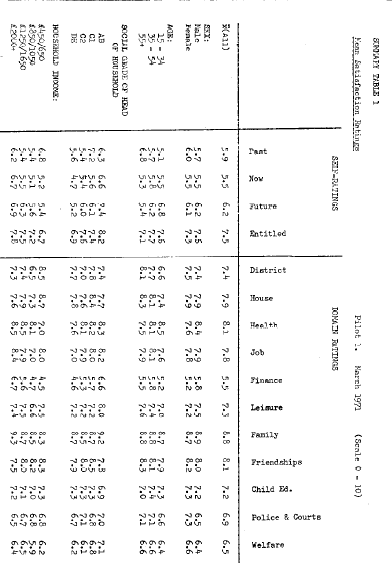 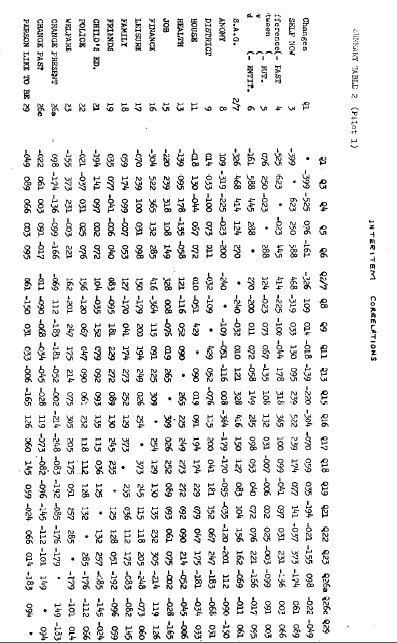 HousingFinancial situationEducationNeighbourhoodLeisurePolice and courtsHealthFamily lifeWelfare servicesJobFriendshipsUnskilled manual workersOffice workersSkilled manual workersProfessional people (eg doctors, teachers)Company directors, business executivesInvestors and shareholdersShopkeepers and small businessmenOld age pensionersScale point0,12,34,56,78,910Average%%%%%%PerspectiveSelf NOW61429272045.53Self 4-5 years PAST3936271875.86Self 4-5 years FUTURE814142426146.17Self ENTITLED13205110157.45Self-rating 6.00 or moreSelf-rating 5.00 or lessBusiness executives6.84Unskilled workers4.75Income £2000 and over6.70Old age pensioners4.74AB Social Grade6.64DE Social Grade4.73TEA 19+6.39Small shopkkeepers4.10Office workers6.04Widowed4.08Unmarried6.00NOW rated higher than PAST by at least 5%NOW rated higher than PAST by at least 5%NOW rated lower than PAST by at least 15%NOW rated lower than PAST by at least 15%Unmarried+15%Widows-35%Age 15-34+8%Pensioners-32%£2000 pa or more+8%Shopkeepers-29%Business execs+8%Under £650 pa-24%TEA 19++5%C1 Social Grade-23%AB Social Grade+5%Age 55 or older-22%DE Social Grade-16%ENTITLEMENT at least 40% higher than NOWENTITLEMENT at least 40% higher than NOWENTITLEMENT 25% or less than NOWENTITLEMENT 25% or less than NOWWidows62Unmarried23C2 grade42TEA 19+15DE grade45AB grade23Unskilled49£2000 + pa14Shopkeepers56Business execs21Pensioners46(a)(b)Rating by whole sampleSelf-rating by those
in category(b) as % of (a)Social categoriesMeanMean %Business executives8.026.84 85Professional people7.015.91 84Investors & shareholders6.386.00 94Office workers5.896.04102Skilled manual workers5.595.64101Shopkeepers4.924.10 83Unskilled manual workers4.304.75110Old age pensioners2.484.74191